國立臺北護理健康大學嬰幼兒保育系影片或講義閱讀評析\領域複習與實作學習單 (語文領域) 中班班級：幼四三B        學號：063114236        姓名：張羽汝實作練習前請同學們複習以下內容並摘要於學習單幼兒園教保活動課程大綱 語文領域的教學原則 57-63頁課程發展參考下冊實例5(語文區)與課程發展參考上冊實例1（生活中的通工具）看到什麼？印象深刻的內容「規劃性別多元組合的小組活動，鼓勵幼兒不受性別限制而自在活動」平時我們不會想到要讓孩子多與不同性別的人做互動及交談，教保服務人員應多觀察孩子們經常互動的性別流動情形，了個別差異外，在語言上男女生也是有差異存在，因此應多鼓勵幼兒與不同性別的孩子互動、更要適時規劃不同性別組合之小組活動，促進語言上的交流。學到什麼？從參考資料中溫故與知新的收穫及省思…「幼兒園宜安排一段時間或多種機會讓幼兒從容敘說(畫、演)個人經驗，分享對彼此生活的感受與看法，有機會理解彼此經驗」在幼兒園裡，好像很少看到會安排一段較長的時間讓孩子分享自己的生活經驗，多數在課程時間的壓力下，只有讓孩子簡短的分享，沒有做出太多的回應，也沒有讓同儕說出對彼此生活的感受與看法，從幼兒的經驗分享，不僅貼近生活，同儕也更能有不同的回應，這是教保服務人員在設計課程中可以多納入的，多次製造不同的機會，讓幼兒可以表達自己。請參考實例(語文區與生活中的交通工具)的學習指標引導方式, 依據同學自行選取的語文類的教材,練習設計撰寫引導方式.(試教版 / 第一次練習版)課程目標：能清楚表達自己的想法及看圖說故事學習指標：語-中-2-2-2 以清晰的口語表達想法語-中-2-4-1 敘說一組圖片部分連貫的情節教玩具名稱：小小故事王(桌遊)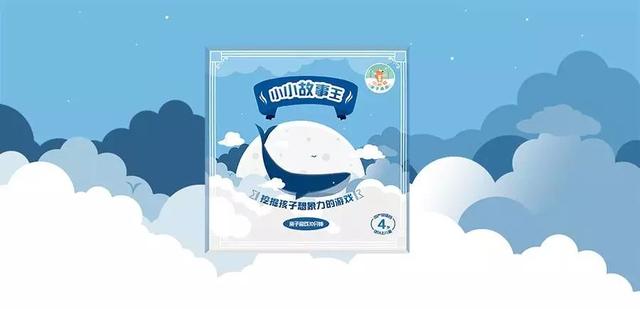 活動流程/步驟(含引導語)：依幼兒興趣作為延伸「老師最近發現小朋友們都很喜歡故事耶」「今天我們來玩一個跟故事有關的新遊戲吧」介紹桌遊玩法「這個總共有三種玩法唷」「我們今天先介紹第一種，也是最簡單的」「每張圖卡下面都有數字，我們先照數字一到四排好」「接著再依照上面數字的圖片說故事唷」(老師舉例說一個故事)「這樣大家都會了嗎? 好，那我們就準備開始故事接龍囉」(讓幼兒以小組方式進行遊戲)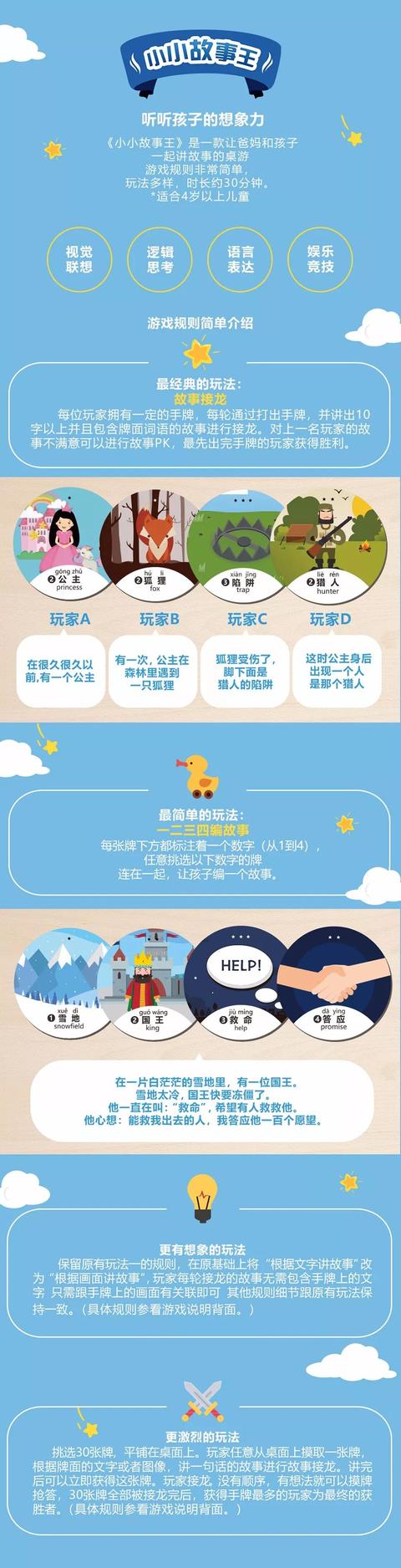 挑戰分享「遊戲時間結束囉」「現在有沒有小朋友要來挑戰看看的啊」(隨機抽取一到四圖卡請幼兒故事接龍)「哇!你說的好精采喔，謝謝你的故事」
(可重複圖卡或換圖卡再請別位幼兒挑戰)(之後再教其餘兩種玩法，依難易度調整)請摘要紀錄課堂試教與討論內容，並進行修正(修正版 / 第二次練習版)課程目標：學習指標：教玩具名稱：活動流程/步驟(含引導語)：